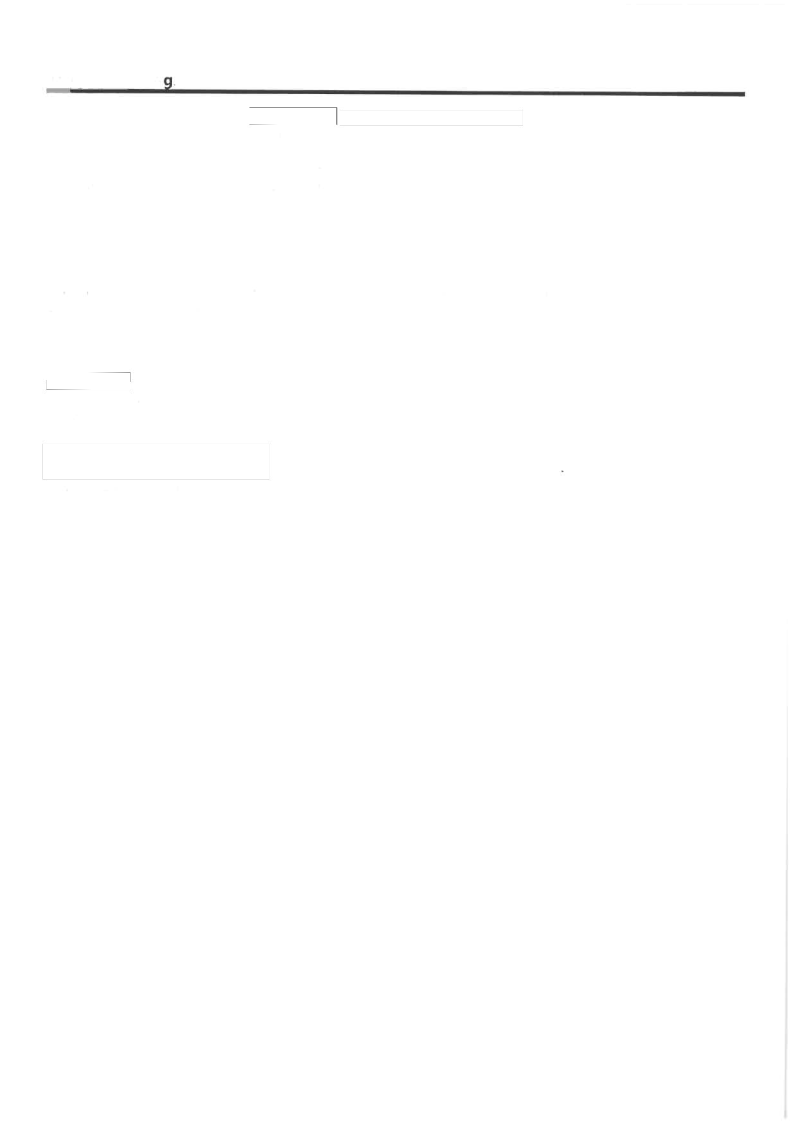 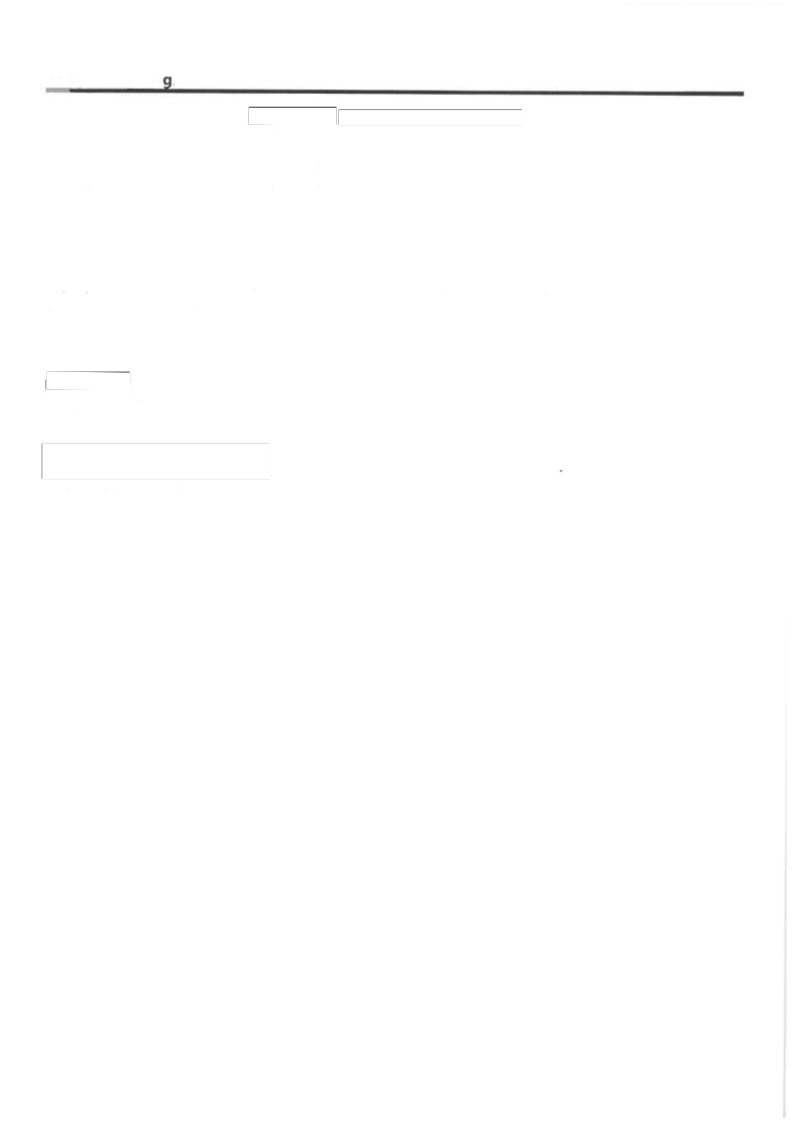 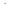 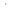 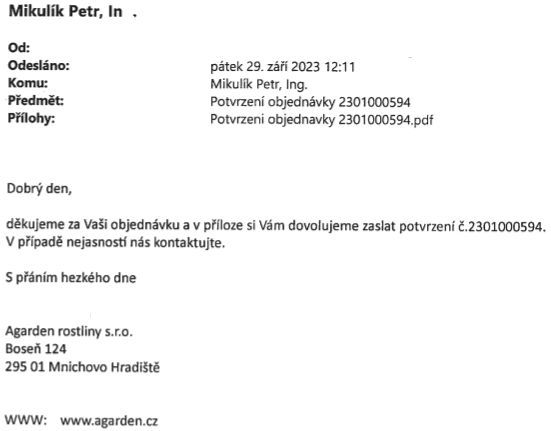 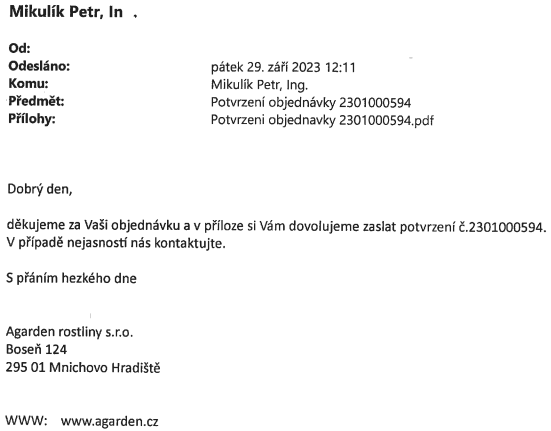 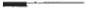 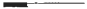 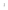 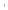 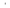 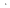 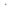 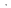 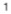 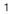 MlkulikPetr,Ing. 
d:—— 
Odesléno:	pétek29.zéfi202312:11 
Komu;	MikulikPetr,lng. 
P‘I"edmét:	Potvrzeniobjednévky2301000594 
P‘r'ilohy:	Potvrzeniobjednavky2301000594.pdf Dobr?den, 
dékujemezaVa§iobjednévkuavpFl’lozesiVémdovolujemezaslatpotvrzem’62301000594. pFI’padénejasnostl'néskontaktujte. SpFénI’mhezkéhodne Agardenrostlinys.r.o. 
Boser‘i124 
9501MnichovoHradi§té WWW:www.agarden.cz 